题目：分析纪录片《藏北人家》的艺术特色简单•宁静•美好——评纪录片《藏北人家》的艺术特色夕阳斜晖，天地暗合，一切的喧嚣与躁动都归于平静的时候，藏区的牧场与人家也在静谧中凸显出祥和。几千年来日月交替，安静地轮回，而《藏北人家》就是这样的一个记录者，藏北的每一寸土地，每一份美丽，就这样被宁静而美好地刻录下来。解说词和同期声的大量运用是纪录片《藏北人家》成功的一大原因。解说词是为了使观众更好地理解画面内容而写的，它不同于一般的文字。在《藏北人家》中，解说词的作用被有力地凸现出来，它能帮助观众读懂画面，引发观众的思考。此外，解说词的使用增加了信息量，能让观众进一步地了解事情发展的历史、背景环境，同时，它还将藏北的人文风景与藏民日常生活的一系列画面进行有机的整合，使事件能够以一种更为顺畅的方式呈现给观众。同期声的使用在《藏北人家》中表现得尤为突出，它无限地挖掘出画面内涵——那种藏北生活的安详、宁静、美好。尤其是大段使用了制作酥油发出的音响，这个同期声的选取是最具代表性的。它的代表性在于既有时间特征，又有地域特色。只有听到了这种声音，才算真正走进了藏北牧区。简单、宁静、美好的主题，是这部纪录片成功的点睛之笔。《藏北人家》之所以能让观众看后温情犹存，除了画面拍摄和同期声的运用这些原因外，归根结底还是在于主题的魅力。蓝天白云，湖光山色，成群的绵羊和悠然自得的措达…看垂音…或许正如影片所说，那藏北美丽的风景在牧人眼中远不如手中纺的线重要，但那份淡然和隽永对远离那里的观众来说却是一种莫大的吸引。而正是那种安静而美好的主题，使得《藏北人家》作为纪录片所承载的，远不再是一种镜头与画面的简单拼接与组合，它从光影与色调的明暗之间调剂出的，是藏北人家所蕴含的简单而美好的生活与惬意感。此外，这部纪录片的镜头运用也是它成功的重要方面。开场的空镜头展现出藏北文明诞生的环境与独特的游牧特色，然后是缓慢近乎静止的摇镜头。寒冷的西风凛冽，零碎的剪接画面，使画面镜头融为一体，镜头的合理搭配与运用也同时有效地控制好了影片的节奏。在纪录片的中间时段，大量地使用拉镜头，画面被拉得很长，人物和动物的动作也都不紧不慢，十分从容。即使是在用镜头记录“丢羊”的情节时，措达也表现得不慌不忙，穿戴整齐后才慢慢地找羊，影片最后结束时又转人了远景镜头，藏北美丽的清晨，似乎暗含着岁月的轮回和希望。《藏北人家》通过一系列的纪录片表现手法，承载了藏北安静而美好的生活真谛与情结。那些藏民每日司空见惯的生活场景、习以为常的自然劳作，却成为外人永远企及而终不可得的心愿。评析这篇纪录片评析文章从艺术特色的角度来把握，语言运用得比较流畅，而且十分优美，正好暗合了《藏北人家》这部纪录片的整体风格——简单、宁静、美好。整篇文章结构层次清晰，读者一目了然。同时，对纪录片的本体分析基本到位，尤其是对解说词和同期声的解读紧紧抓住了这部片子的艺术特色所在。考生在进行电视作品分析考试时，要注重对片子制作手段、艺术表现手法的分析，而考官也是通过这些方面来评判考生影视鉴赏水平的高低的。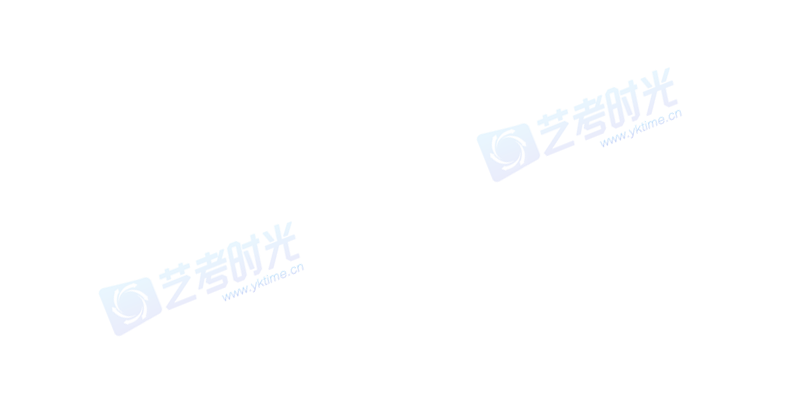 